Teach Yourself Science!!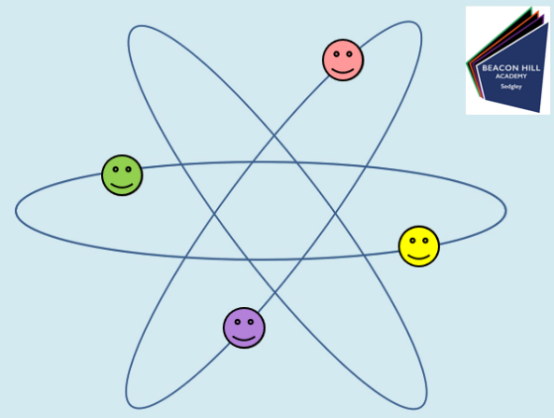 Date:________________________Lesson Number:________________Title:________________________________DNA Task questions (5 mins)		Guess the hidden picture		Animal cell and labelsmatch the function to the cell component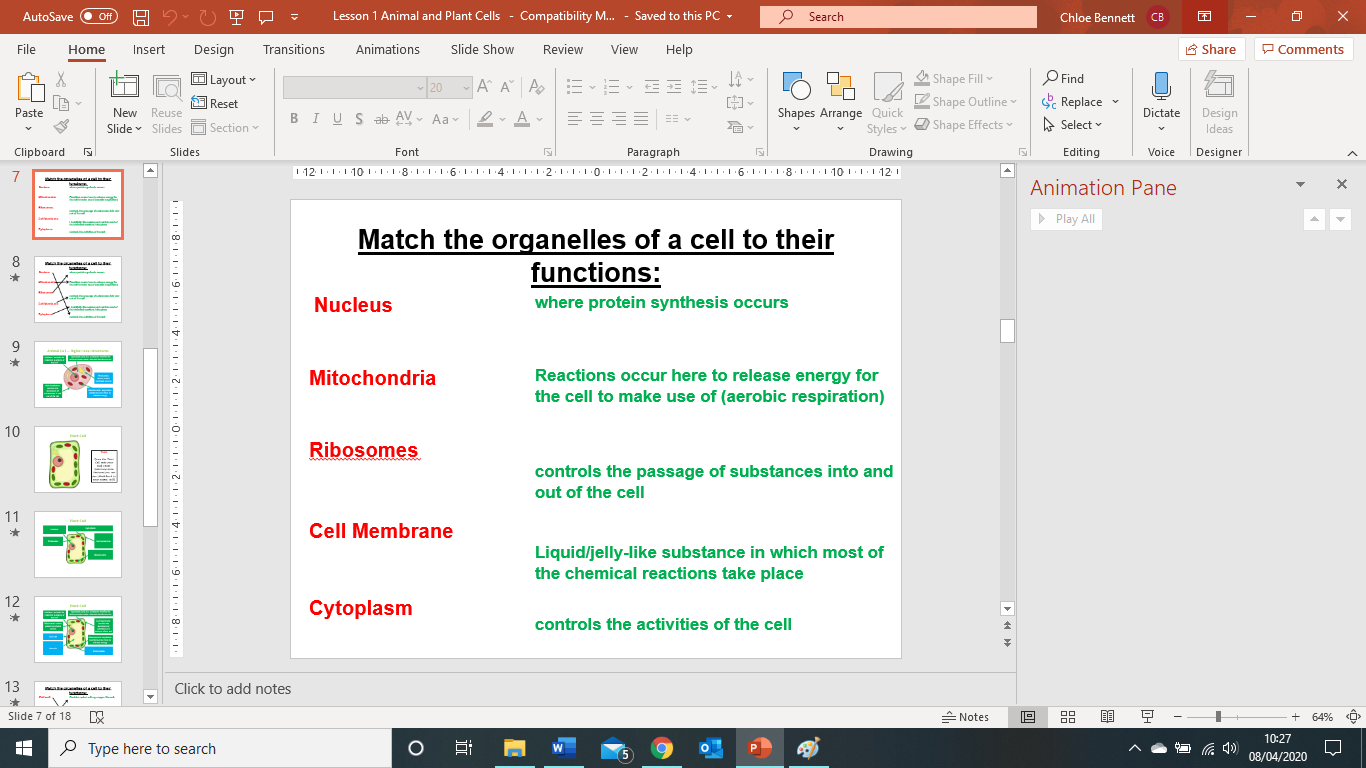 		Animal cell and labelsmatch the function to the cell component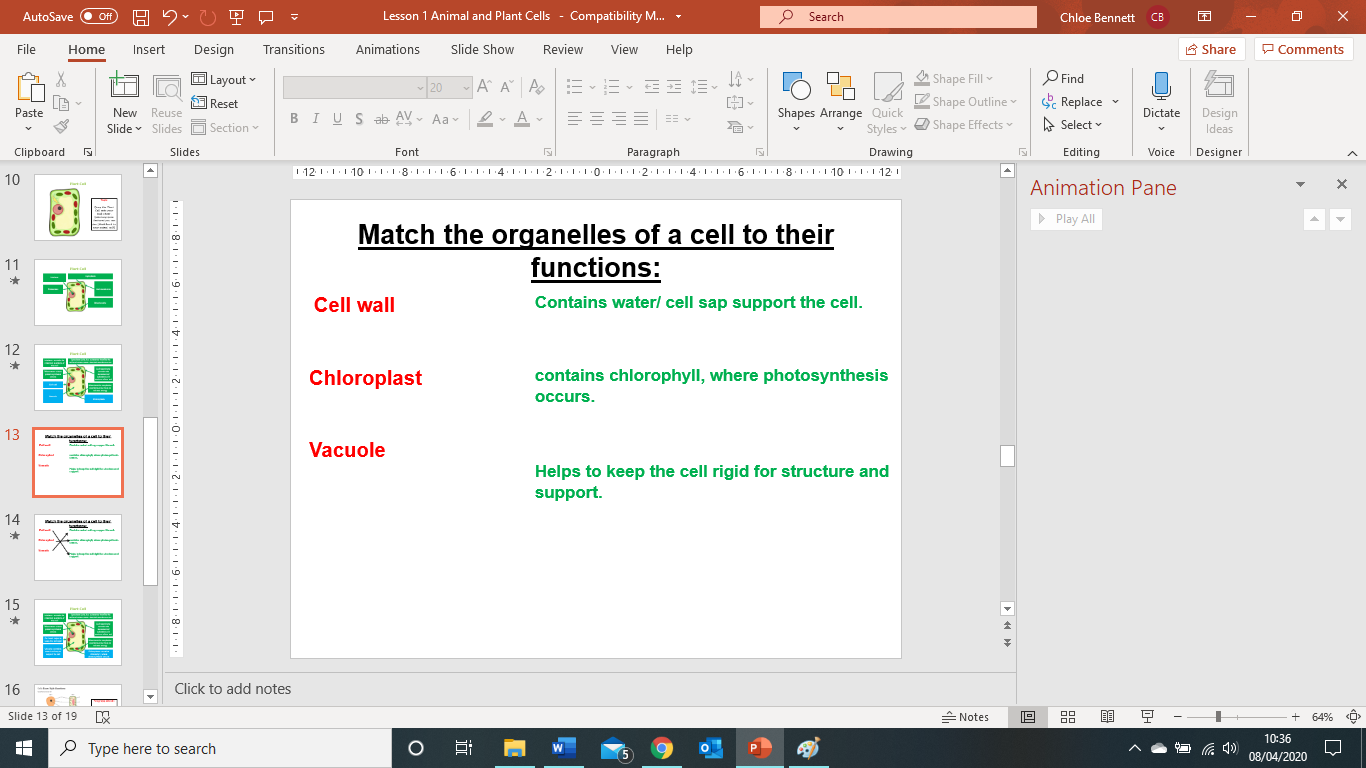 True OR False		Bingo – Choose 3 of the keywords